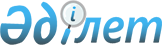 О внесении изменений в некоторые приказы Председателя Агентства Республики Казахстан по делам государственной службы и противодействию коррупции
					
			Утративший силу
			
			
		
					Приказ Председателя Агентства Республики Казахстан по делам государственной службы и противодействию коррупции от 6 марта 2019 года № 60. Отменен приказом Председателя Агентства Республики Казахстан по делам государственной службы от 25 июля 2019 года № 136.
      Сноска. Отменен приказом Председателя Агентства РК по делам государственной службы от 25.07.2019 № 136.
      ПРИКАЗЫВАЮ:
      1. Утвердить прилагаемый перечень некоторых приказов Председателя Агентства Республики Казахстан по делам государственной службы и противодействию коррупции, в которые вносятся изменения.
      2. Национальному бюро по противодействию коррупции (Антикоррупционной службе) Агентства Республики Казахстан по делам государственной службы и противодействию коррупции (далее – Национальное бюро) в установленном законодательством порядке обеспечить:
      1) в течение десяти календарных дней со дня подписания настоящего приказа направление его копии в бумажном и электронном виде на казахском и русском языках в Республиканское государственное предприятие на праве хозяйственного ведения "Республиканский центр правовой информации" для официального опубликования и включения в Эталонный контрольный банк нормативных правовых актов Республики Казахстан;
      2) размещение настоящего приказа на интернет-ресурсе Агентства Республики Казахстан по делам государственной службы и противодействию коррупции.
      3. Контроль за исполнением настоящего приказа возложить на Руководителя Национального бюро Сунтаева К.И.
      4. Настоящий приказ вводится в действие со дня его подписания. Перечень некоторых приказов Председателя Агентства Республики Казахстан по делам государственной службы и противодействию коррупции, в которые вносятся изменения
      1. В приказе Председателя Агентства Республики Казахстан по делам государственной службы и противодействию коррупции от 13 октября 2016 года № 6 "Об утверждении Положения о Национальном бюро по противодействию коррупции (Антикоррупционной службе) Агентства Республики Казахстан по делам государственной службы и противодействию коррупции" (опубликован 27 октября 2016 года в информационно-правовой системе "Әділет"):
      в Положении о Национальном бюро по противодействию коррупции (Антикоррупционной службе) Агентства Республики Казахстан по делам государственной службы и противодействию коррупции, утвержденном указанным приказом:
      пункт 8 изложить в следующей редакции:
      "8. Юридический адрес Национального бюро: 010000, Республика Казахстан, город Астана, район Байконыр, улица Сейфуллина, 37.".
      2. В приказе Председателя Агентства Республики Казахстан по делам государственной службы и противодействию коррупции от 13 октября 2016 года № 7 "Об утверждении положений о территориальных органах Национального бюро по противодействию коррупции (Антикоррупционной службы) Агентства Республики Казахстан по делам государственной службы и противодействию коррупции" (опубликован 28 октября 2016 года в информационно-правовой системе "Әділет"):
      в приложении 14 "Положение о Департаменте Национального бюро по противодействию коррупции (Антикоррупционной службы) Агентства Республики Казахстан по делам государственной службы и противодействию коррупции по Туркестанской области", утвержденном указанным приказом:
      пункт 8 изложить в следующей редакции:
      "8. Юридический адрес Департамента: 161200, Туркестанская область, город Туркестан, проспект Тауке Хана, 78.";
      в приложении 15 "Положение о Департаменте Национального бюро  по противодействию коррупции (Антикоррупционной службы) Агентства Республики Казахстан по делам государственной службы и противодействию коррупции по городу Астане", утвержденном указанным приказом:
      пункт 8 изложить в следующей редакции:
      "8. Юридический адрес Департамента: 010000, город Астана, район Байконыр, улица Иманбаевой, 16 а.".
      3. В приказе Председателя Агентства Республики Казахстан по делам государственной службы и противодействию коррупции от 13 октября  2016 года № 10 "Об утверждении положений о территориальных органах Агентства Республики Казахстан по делам государственной службы  и противодействию коррупции" (опубликован 27 октября 2016 года  в информационно-правовой системе "Әділет"):
      в приложении 15 "Положение о Департаменте Агентства Республики Казахстан по делам государственной службы и противодействию коррупции  по городу Астане", утвержденном указанным приказом:
      пункт 8 изложить в следующей редакции:
      "8. Юридический адрес Департамента: 010000, город Астана, район Сарыарка, проспект Абая, 33 а.".
					© 2012. РГП на ПХВ «Институт законодательства и правовой информации Республики Казахстан» Министерства юстиции Республики Казахстан
				
      Председатель 

А. Шпекбаев
Утвержден
приказом Председателя Агентства
Республики Казахстан
по делам государственной службы и
противодействию коррупции
от 6 марта 2019 года № 60